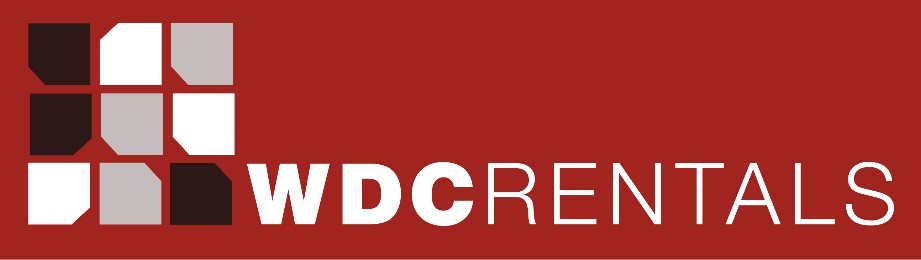 External Complaints ProcedureComplaint /received – ensure complainant provides as much detail as possibleAcknowledge the complaint within 3 working days – ‘Complaints Acknowledgement Letter 1’Investigate and respond to the complaint within 15 working days – Complaints Response Letter 2’If complainant is not satisfied with response acknowledge investigation progression – ‘Complaints Further Investigation Acknowledgement Letter 3’Investigate and respond to the further investigation within 15 working days – ‘Complaints Final Viewpoint Letter 4’If after 8 weeks from initial complaint the complainant is still not satisfied with outcome they can refer the complaint to The Property Ombudsman:
The Property Ombudsman
Milford House,43-55 Milford Street,Salisbury,Wiltshire, SP1 2BPWebsite: www.tpos.co.uk